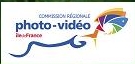 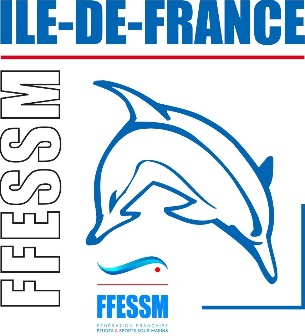 FICHE D’INSCRIPTION   --    une fiche par plongeurNom :Prénom :Adresse :Numéro de licence : A-Tel :Email :Niveau de plongée :Photographe :             oui              nonAccompagnateur :      oui              nonBesoin de blocs :        oui              nonVous devrez avoir obligatoirement votre licence, niveau de plongée et certificat médical le jour de la rencontre, ils seront contrôlés.Apportez vos bouteilles pleines, sinon une somme de 10€ vous sera réclamée pour une location sur place (bloc de 12 l).Envoyer la fiche d’inscription remplie et un chèque de 25€ par personne à l’ordre de FFESSM IDF pour valider votre inscription.A retourner à : Patrick Désormais29 avenue de BretagneApt 16291170 Viry-Châtillon